                                                 ОБНАРОДОВАНИЕ  Решение Совета народных депутатов МО «Джерокайское сельское поселение»от 11.02.2019 г № 65О проекте решения Совета народных депутатов муниципального образования «Джерокайское сельское поселение» О внесении изменений в решение СНД № 5 от 17.10.2017 года «О Правилах благоустройства территории муниципального образования «Джерокайское сельское поселение»1. Одобрить проект решения Совета народных депутатов муниципального образования «Джерокайское сельское поселение»  О внесении изменений в решение СНД № 5 от 11.02.2019 года «О Правилах благоустройства территории муниципального образования «Джерокайское сельское поселение» (далее по тексту – проект решения) (приложение №1).2. В целях организации работы по учету предложений граждан по проекту решения создать рабочую группу численностью 2 человека в составе, согласно  приложения № 2 к настоящему решению. 3. Установить, что предложения граждан по проекту решения принимаются в письменном виде рабочей группой с 10.04.2019г по 10.05.2019г. по адресу: а. Джерокай, ул. Краснооктябрьская, 34 а с 9-00 до 17-00 часов ежедневно.4. Для  обсуждения проекта решения с участием жителей руководителю рабочей группы, указанной в пункте 3 настоящего решения, организовать проведение публичных слушаний 14.05.2019 года в 11-00 часов в административном здании по адресу: а. Джерокай, ул. Краснооктябрьская, 34 а.ПРИМЕЧАНИЕ:С приложениями к настоящему решению желающие могут ознакомиться в администрации МО «Джерокайское сельское поселение» по адресу: а. а. Джерокай, ул. Краснооктябрьская, 34 а или на официальном сайте администрации МО «Джерокайское сельское поселение». Глава муниципального образования «Джерокайское сельское поселение»			                       Кагазежев Ю.Н.РЕШЕНИЕСовета народных депутатовмуниципального образования «Джерокайское сельское поселение»                             от 11.02.2019г  № 65								   а. ДжерокайО проекте решения Совета народных депутатов муниципального образования «Джерокайское сельское поселение» О внесении изменений в решение СНД № 5 от 17.10.2017 года «О Правилах благоустройства территории муниципального образования «Джерокайское сельское поселение»1. Одобрить проект решения Совета народных депутатов муниципального образования «Джерокайское сельское поселение»  О внесении изменений в решение СНД № 5 от 17.10.2017года «О Правилах благоустройства территории муниципального образования «Джерокайское сельское поселение» (далее по тексту – проект решения) (приложение №1).2. Опубликовать (обнародовать) проект решения Совета народных депутатов муниципального образования «Джерокайское сельское поселение» О внесении изменений в решение СНД № 5 от 17.10.2017года «О Правилах благоустройства территории муниципального образования «Джерокайское сельское поселение»в газете «Заря» в срок до 10.04.2019г.3. В целях организации работы по учету предложений граждан по проекту решения создать рабочую группу численностью 2 человека в составе, согласно  приложения № 2 к настоящему решению. 4. Установить, что предложения граждан по проекту решения принимаются в письменном виде рабочей группой с 10.04.2019г по 10.05.2019г. по адресу: а. Джерокай, ул. Краснооктябрьская, 34 а с 9-00 до 17-00 часов ежедневно.5. Для  обсуждения проекта решения с участием жителей руководителю рабочей группы, указанной в пункте 3 настоящего решения, организовать проведение публичных слушаний 13.05.2019 года в 11-00 часов в административном здании по адресу: а. Джерокай, ул. Краснооктябрьская, 34 а.6. Настоящее решение подлежит одновременному опубликованию (обнародованию) с проектом решения Совета народных депутатов муниципального образования «Джерокайское сельское поселение» О внесении изменений в решение СНД № 5 от 17.10.2017года «О Правилах благоустройства территории муниципального образования «Джерокайское сельское поселение» и вступает в силу со дня его официального опубликования (обнародования) в газете «Заря» и на информационном стенде муниципального образования  «Джерокайское сельское поселение».Председатель Совета народных депутатов МО «Джерокайское сельское поселение»				      Кагазежев Ю.Н.Приложение № 2       Состав рабочей группы муниципального образования «Джерокайское сельское поселение» по учету  предложений граждан по проекту решения Совета народных депутатов муниципального образования «Джерокайское сельское поселение» О внесении изменений в решение СНД № 5 от 17.10.2017года «О Правилах благоустройства территории муниципального образования «Джерокайское сельское поселение».      Руководитель рабочей группы:  Кагазежев Ю.Н.– глава муниципального        образования «Джерокайское сельское поселение» Члены рабочей группы:   Мирзов Р.А.- специалист1 категории по земельно-имущественным отношениям, благоустройству и ЖКХ               администрации муниципального образования «Джерокайское  сельское поселение»;РЕСПУБЛИКА АДЫГЕЯАдминистрациямуниципального образования«Джерокайское сельское поселение»385461, а. Джерокай,ул.Краснооктябрьская, 34,ател/факс 88(7773)9-35-88sp-dzher@rambler.ruАДЫГЭ РЕСПУБЛИКЭМК1ЭМуниципальнэ образованиеу“ Джыракъые къоджэ псэуп1эч1ып1”385461, къ. Джыракъый,ур.Краснооктябрьск, 34, ател/факс88(7773)9-35-88sp-dzher@rambler.ru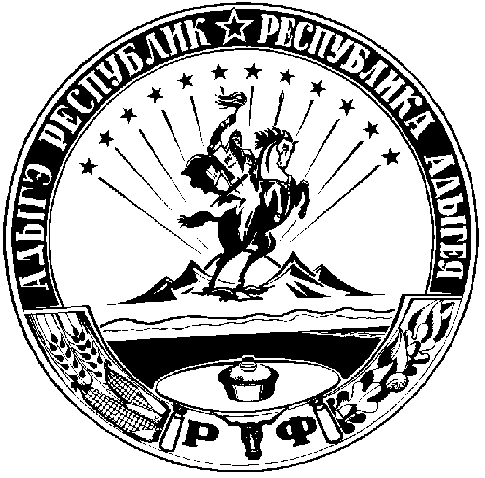 